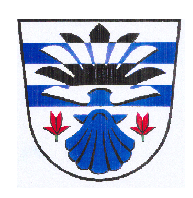 Obec LesniceLesnice 46, 789 01 Lesnicetel.: 583 411 079, e-mail: obec@lesnice.cz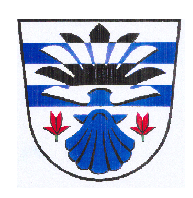 ZÁPIS A USNESENÍ32. zasedání Zastupitelstva obce Lesnice konaného dne 04. 05. 2022 v zasedací místnosti na obecním úřadu v Lesnici v 17:30 hod.Předsedající: Ing. Jiří ChlebníčekPřítomni: Mgr. Jana Poláková, Ing. Vlastimil Vepřek, Jan Slabý, Jan KnoblochJana Daříčková, Juraj Chovanec – /7 členů/   Zapisovatel: Jiřina LinhartováOvěřovatelé zápisu: Mgr. Jana Poláková, Jana Daříčková Program jednání:1. Zahájení2. Kontrola usnesení 31/20223. RO č.1, 2 – informace 4. RO č. 3 – ke schválení 5. Nákup majetku - obec. vozidlo, čistící stroj do KD 6. Závěr. účet Obce a rok 2021 7. Účetní závěrka Obce za rok 2021 8. Účetní závěrka ZŠ a MŠ Lesnice za rok 2021 9. Rozdělení hospodářského výsledku školy za r. 2021 10. Zpráva o přezkoumání hospodaření obce za r. 2021 – info 11. Ceník služeb + podmínky pronájmu 12. Smlouvy pro spolky – dotace 13. Žádost o odkup pozemku – p. Vinklerová 14. Prodej obec. majetku 15. Různé16. Diskuse17. Usnesení18. Závěr1. Zahájení a schválení programu zasedání Zasedání ZO zahájil starosta Ing. Jiří Chlebníček, přivítal přítomné hosty a členy zastupitelstva, seznámil je s programem dnešního zasedání a vyzval přítomné členy zastupitelstva k doplnění do programu. Program jednání byl doplněn o tyto body:15. Různé:Do programu jednání byly doplněny tyto body k projednání:15 a) možnost pořízení nových stolů a židlí, potahů na židle do kulturního domu15 b) oprava ucpaných odpadů + nová dlažba na chodbě v budově ZŠ a MŠ 15 c) pořízení dřevěného znaku obce do KD15 d) oprava střechy kuchyně na KD15 e) termíny obecních akcí, poklopy, výsadba stromů, ŘSD – info k objízdným trasám          při opravě mostu 15 f) rezignace p. Plhákové na funkci zastupitele Schválení programu jednání pro 32. veřejné zasedání ZO Lesnice.Výsledek hlasování:    Pro: 7 /Proti:0 /Zdrželi se:0  Usnesení č. 1/2022/32Z bylo schváleno.2. Kontrola plnění usnesení z 31. veřejného zasedání ZO Návrh usnesení: Zastupitelstvo obce Lesnice bere na vědomí kontrolu plnění usnesení z 31. veřejného zasedání ZO.Výsledek hlasování:O návrhu usnesení nebylo hlasováno.   3.  RO č. 1, 2 – informaceNávrh usnesení: Zastupitelstvo obce Lesnice bere na vědomí rozpočtové opatření č. 1 a č. 2.Výsledek hlasování:O návrhu usnesení nebylo hlasováno.  4.  RO č. 3 – ke schváleníNávrh usnesení: Zastupitelstvo obce Lesnice schvaluje rozpočtové opatření č. 3 ve výši:Příjmy                   129 444,-Výdaje                   384 444,-Financování          255 000,-Výsledek hlasování:Pro: 7 /Proti:0 /Zdrželi se:0 Usnesení č. 2/2022/32Z nebylo schváleno.5. Nákup majetku - obec. vozidlo, čistící stroj do KDa) Návrh usnesení: Zastupitelstvo obce Lesnice schvaluje nákup obecního vozidla typ Škoda Roomster 1,4 i - 63 kW do maximální výše nákupní ceny 109 000,- Kč. Výsledek hlasování:Pro: 7/Proti:0 /Zdrželi se:0Usnesení č. 3a/2022/32Z bylo schváleno.b) Návrh usnesení: Zastupitelstvo obce Lesnice bere na vědomí nákup čistícího stroje do KD. Pro vhodný výběr stroje je zapotřebí porovnat, případně vyzkoušet na místě, předběžně se uvažuje o   zn. Kärcher.Výsledek hlasování:O návrhu usnesení nebylo hlasováno.6. Závěr. účet Obce Lesnice za rok 2021Návrh usnesení: Zastupitelstvo obce Lesnice schvaluje závěrečný účet Obce Lesnice za rok 2021 a souhlasí   S celoročním hospodařením obce Lesnice bez výhrad.Výsledek hlasování:    Pro: 7 /Proti:0 /Zdrželi se:0(Pro: Ing. Jiří Chlebníček, Juraj Chovanec, Jan Knobloch, Ing. Vlastimil Vepřek, Jan Slabý,   Mgr. Jana Poláková, Jana Daříčková)Usnesení č. 4/2022/32Z bylo schváleno.7. Účetní závěrka Obce za rok 2021Návrh usnesení:     Zastupitelstvo obce Lesnice schvaluje účetní závěrku Obce Lesnice za rok 2021 a souhlasí s celoročním hospodařením obce Lesnice bez výhrad.Výsledek hlasování:    Pro: 7 /Proti:0 /Zdrželi se:0 (Pro: Ing. Jiří Chlebníček, Juraj Chovanec, Jan Knobloch, Ing. Vlastimil Vepřek, Jan Slabý,   Mgr. Jana Poláková, Jana Daříčková )Usnesení č. 5/2022/32Z bylo schváleno.8.  Účetní závěrka ZŠ a MŠ Lesnice za rok 2021Návrh usnesení: Zastupitelstvo obce Lesnice schvaluje účetní závěrku a hospodářský výsledek ZŠ a MŠ Lesnice za rok 2021 bez výhrad. Hospodářský výsledek školy za rok 2021 činí ztráta 17 086,88 Kč.Výsledek hlasování:    Pro: 7 /Proti:0 /Zdrželi se:0 (Pro: Ing. Jiří Chlebníček, Juraj Chovanec, Jan Knobloch, Ing. Vlastimil Vepřek, Jan Slabý,   Mgr. Jana Poláková, Jana Daříčková )Usnesení č. 6/2022/32Z bylo schváleno.9. Rozdělení hospodářského výsledku školy za r. 2021Návrh usnesení: Zastupitelstvo obce Lesnice schvaluje rozdělení HV školy za rok 2021, vzniklá ztráta ve výši 17 086,88 Kč bude uhrazena z prostředků Rezervního fondu organizace. Výsledek hlasování:Pro: 7/Proti:0 /Zdrželi se:0Usnesení č. 7/2022/32Z bylo schváleno.10. Zpráva o přezkoumání hospodaření obce za r. 2021 – infoNávrh usnesení: Zastupitelstvo obce Lesnice bere na vědomí zprávu o přezkoumání hospodaření obce Lesnice za rok 2021.Výsledek hlasování:O návrhu usnesení nebylo hlasováno.11. Ceník služeb + podmínky pronájmuNávrh usnesení: Zastupitelstvo obce Lesnice schvaluje nový ceník služeb OÚ Lesnice a podmínky pronájmu KD. Výsledek hlasování:Pro: 7/Proti:0 /Zdrželi se:0Usnesení č. 8/2022/32Z bylo schváleno.12. Smlouvy pro spolky – dotaceNávrh usnesení: Zastupitelstvo obce Lesnice schvaluje veřejnoprávní smlouvy mezi Obcí Lesnice a obecními spolky – SH ČMS – SDH, Junák – Český skaut a TJ Sokol Lesnice na poskytnutí dotací ve výši:Výsledek hlasování:Pro: 7/Proti:0 /Zdrželi se: 0Usnesení č. 9/2022/32Z bylo schváleno.13. Žádost o odkup pozemku – p. VinklerováNávrh usnesení: Zastupitelstvo obce Lesnice schvaluje dle žádosti paní Dany Vinklerové, Jesenická 7, Šumperk záměr odkupu obecního pozemku č. parc. 28/5, k.ú. Lesnice.Výsledek hlasování:Pro: 0/Proti:7 /Zdrželi se:0(Proti: Ing. Jiří Chlebníček, Juraj Chovanec, Jan Knobloch, Ing. Vlastimil Vepřek, Jan Slabý,   Mgr. Jana Poláková, Jana Daříčková )Usnesení č. 10/2022/32Z nebylo schváleno.14. Prodej obec. majetkuNávrh usnesení: Zastupitelstvo obce Lesnice schvaluje záměr prodeje obecního majetku: valník, drtič větví a osobní  automobil Renault Cango formou veřejné inzerce na úřední desce, webových stránkách - Sbazar, Bazoš za nejvyšší nabídkovou cenu. Výsledek hlasování:Pro: 7/Proti:0 /Zdrželi se:0Usnesení č. 11/2022/32Z bylo schváleno.15. Různé15 a) pořízení nových stolů a židlí do kulturního domu, potahy na stávající židle v KDÚkol pro starostu: upřesnit počet nových stolů a židlí v KD pro zakoupení Termín: září 202215 b) oprava ucpaných odpadů + nová dlažba na chodbě v budově ZŠ a MŠPříští pracovní zastupitelstvo se uskuteční v ZŠ a MŠ. Připravit podklady do konce června 2022. 15 c) pořízení dřevěného znaku obce do KDStarosta připraví podklady a zašle zastupitelům.15 d) oprava střechy kuchyně na KDStarosta připraví podrobné podklady. 15 e) termíny kulturních akcí  - info5. 5.  -  Den matek27. 5. - Den seniorů4. 6.  -  Den dětí 18. 6./předběžně/ – Zájezd do sklípku Dolní Dunajovice 3. 9.   - Sousedské posezení Info k výměně poklopů kanalizace v obci, jsou v obci barevně vyznačeny.Informace o výsadbě nový stromků na obec. pozemku dětmi ze ZŠ za účasti p. Vepřka.Zpráva o jednání s ŘSD – oprava nadjezdového mostu o benzinky Nord Oil v Zábřehu, bude stanovena náhradní objízdná trasa. 15 f) Písemné oznámení paní Jany Plhákové o podání rezignace členství v ZO k datu 4. 5. 2022.Zastupitelstvo obce Lesnice bere na vědomí rezignaci na funkci zastupitele p. Jany Plhákové.Starosta bude konzultovat s MěÚ Zábřeh současný počet členů v ZO.16. Diskusep. Nezbedová – dotaz, ohledně terénních úprav v rámci projektu Svahová nestabilita, které se budou údajně realizovat v případě schválení dotace? A pokud ne?Odpověď – pokud nebude schválena dotace, nebude Obec realizovat z důvodu vysokých finančních nákladů. Osvětlení na sále KD – technické potíže s nastavením  Úkol pro starostu: zkontrolovat spínání osvětlení a správnou funkčnost nastavení intenzity osvětlení.17. Usnesení Jednotlivé body usnesení byly schvalovány v průběhu jednání zastupitelstva obce.18.  ZávěrStarosta obce se rozloučil s přítomnými a ukončil jednání zastupitelstva.  starosta:           Ing. Jiří Chlebníček    	      …………………………..……                            ověřovatelé zápisu:      Mgr. Jana Poláková ………………………………..                                       Jana Daříčková  ………………….....……….....	SpolekČástka dotaceSH ČMS – SDH Lesnice67 876,-Junák - český skaut, středisko Blesk Lesnice          102 921,-TJ Sokol Lesnice199 203,-